Министерство образования Тверской областиМуниципальное бюджетное общеобразовательное учреждение«Средняя школа № 45 с углубленным изучением отдельных предметов естественнонаучной направленности»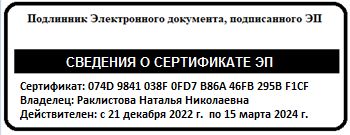 Рабочая программа курсавнеурочной деятельности(духовно-нравственное направление)«История Тверского края» Срок реализации –1 год6-8 классг. Тверь, 2023 г.Личностные, метапредметные и предметные результаты освоения учебного предмета Личностным результатом обучения краеведению в 8 классах, является формирование всесторонне образованной, развитой личности, обладающей системой мировоззренческих взглядов, ценностных ориентиров, идейно-нравственных, культурных и этических норм поведения. Важнейшие личностные результаты обучения краеведению Тверской  области:  ценностные ориентации, отражающие индивидуально-личностные позиции учащихся: осознание себя как члена общества на региональном уровне (гражданин России, житель Тверской области). Представление о Тверской области как неотделимой части России, её месте и роли в нашей стране. Понимание неотделимости географического пространства Тверской области от России. Осознание значимости и общности проблем человечества готовность к их решению.-гармонично развитые социальные чувства и качества: эмоционально-ценностное отношение к окружающей среде, необходимости ее сохранения и рационального использования. Патриотизм, любовь к своей местности, своему региону, своей стране. Уважение к истории, культуре, национальным особенностям, традициям и образу жизни других народов. Метапредметными результатами изучения курса краеведение является формирование универсальных учебных действий (УУД). Регулятивные УУД: способность к самостоятельному приобретению новых знаний, умений и навыков; умение управлять своей познавательной деятельностью, организовывать её, определять её цели и задачи, выбирать средства реализации цели и применять их на практике, оценивать достигнутые результаты: самостоятельно обнаруживать и формулировать учебную проблему, определять цель учебной деятельности, выбирать тему проекта. Выдвигать версии решения проблемы, осознавать конечный результат, выбирать из предложенных и искать самостоятельно средства достижения цели. Составлять (индивидуально или в группе) план решения проблемы (выполнения проекта). Работая по плану, сверять свои действия с целью и, при необходимости, исправлять ошибки самостоятельно. В диалоге с учителем совершенствовать самостоятельно выработанные критерии оценки.умения ориентироваться в окружающем мире, выбирать целевые и смысловые установки в своих действиях и поступках, принимать решения. Познавательные УУД: формирование и развитие посредством географического и краеведческого знания познавательных интересов, интеллектуальных и творческих способностей учащихся; умение вести самостоятельный поиск, анализ, отбор информации, ее преобразование, сохранение, передачу и презентацию с помощью технических средств и информационных технологий: анализировать, сравнивать, классифицировать и обобщать факты, понятия, явления. Осуществлять сравнение и классификацию, самостоятельно выбирая основания и критерии для указанных логических операций. Строить логически грамотные утверждения, включающее установление причинно-следственных связей. Составлять тезисы, различные виды планов. Уметь определять возможные источники информации, производить поиск информации, анализировать и оценивать её достоверность. Представлять информацию в виде конспектов, таблиц, схем, графиков. Переводить информацию из одного вида в другой. Коммуникативные УУД: отстаивание своей точки зрения, представление аргументов, подтверждающих их фактов.понимание позиции другого в дискуссии. Предметными результатами изучения курса краеведения в 8-х классах являются следующие умения:  понимать роль различных источников краеведческой информации;  знать особенности населения, хозяйства Тверской области в различные исторические периоды: – выделять, описывать и объяснять существенные признаки исторических событий явлений. – определять на карте местоположение объектов в Тверской области; – работать со статистическими данными; – формулировать своё отношение к культурному и природному наследию Тверской области. Ожидаемые результаты Характеризовать на основе исторической карты территории расселения восточных славян, природные условия, в которых они жили. Взаимоотношения с соседями народами и государствами Поволжья. Описывать жизнь и быт, верования народов Поволжья. Объяснять смысл исторических понятий разного периода. Обсуждать причины и последствия новых явлений в экономике, политике родного края. Показывать на исторической карте территории, граничащие с Тверской областью. Систематизировать материал (составлять хронологические таблицы) Приводить примеры взаимоотношений с соседями. Характеризовать политическое, экономическое, социальное и культурное развитие. Рассказывать об основных событиях в различных исторических периодахМетоды обучения:-объяснительно-иллюстративный(устное изложение материала – лекции),-метод демонстрации(использование схем, карт, портфолио),-наглядный- посещение экспозиций, выставок музея, просмотр альбомов, книг, буклетов, фотографий ;-поисковый- сбор информации по заданной теме.-исследовательский метод- изучение документальных и вещественных предметов из фондов школьного музея для развития мыслительной, интеллектуально-познавательной деятельности)Программа реализуется в следующих формах работы:Урок-беседа, урок-экскурсия, урок-лекция, урок-путешествие, урок беседа с элементами творческо-поисковых заданий, урок-игра, практическое занятие, походы, музейные уроки.В процессе работы учитываются следующие моменты:-заинтересованность обучающихся -форма занятий должна быть разнообразной, чтобы заинтересованность не ослабевала;- желание - работают все, кто как может, а если что-то не получается, возможна замена заданий.- возрастные особенности -материал по сложности доступен для понимания, поисково-творческий подход.Сроки освоения программы: Внеурочная деятельность по программе «История Тверского края» осуществляется на базе МБОУ СШ №45. Программа рассчитана на один год обучения. Занятия проводятся раз в неделю по 2 часа. В группе занимаются учащиеся 6-8-х классов. Содержание рабочей программы по краеведению1-ое  полугодиеТема 1-2. Я и моя малая Родина. Что изучает краеведение?Знакомство с целями и задачами предмета «Краеведение», содержанием курса: географическим расположением, историей, культурой Тверского края.Тема 3-4. История Тверского края.Обзорное знакомство с основными историческими событиями Тверского края, периодами формирования его территории, историческими личностями, оказавшими влияние на судьбу края.Тема 5-6. Географическое расположение Тверской области. Периоды заселения Тверского края, общественное устройство, основные племенные союзы, занятия, религия. Формирование территории. Путь из «варяг в греки».Тема 7-8.Семейные традиции,праздники и обряды тверичан.Знакомство с семейными традициями, праздниками и обрядами тверичан. Фольклор жителей Твери.Тема 9-10.Народные традиции, праздники и обряды. Слияние культур народов, населяющих Тверской край. Культура карел. Отражение языкового богатства в названиях природных объектов. Танцы, песни, обряды.Тема 11-12.Исторические памятники Тверского края. Памятники Тверского края: Тверской кремль, Путевой дворец,памятники городов края периода Великой Отечественной войны.Тема 13-14. Символика Верхневолжья.Происхождение Герба Твери, Тверской области, Флага. Геральдика городов,ее история.Тема 15-16. Достопримечательности г. Твери: памятник М.Я. Тверскому, Афанасию Никитину. Экскурсия в краеведческий музей.Тема 17-18.Подготовка к проектной деятельности. Знакомство с методикой написания проекта по краеведению, ее особенностями. Выбор тематики.Тема 19-20. Известные люди г. Твери. Знакомство с биографией поэтов, писателей, художников г. Твери. Андрей Дементьев. Дом- музей.Тема 21-22. Тверской край в наше время.Административно- территориальное устройство Тверской области. Промышленность, сельское хозяйство, транспорт, культура.Тема 23-24. Тверской край в годы Великой Отечественной войны.Оккупация Калининской области. Захват г. Калинина, освобождение 17.12.1941 г. Ржевская битва. Историческое значение.Тема 25-26. Героизм наших земляков на фронтах войны. Знакомство с биографией героев фронта: подвиг 21-ой отдельной танковой бригады, летчик – истребитель А.С. Смирнов, А.А. Алелюхин, В.И. Андрианов; суворовцы Толстяков, Панасов, Малиновский.Тема 27-28. Земляки – Герои Советского Союза.Маршал бронетанковых войск  П.А. Ротмистров, генерал – полковник А.Г. Родин, маршал авиации Жигарев, адмирал Ф.С. Октябрьский.Тема 29-30. Жители края – фронту.Сбор средств на строительство танковой колонны «Калининский фронт». Создание 72 женских тракторных бригад. Фабрика « Красная Звезда» в Кимрах по пошиву обуви для военнослужащих.Тема 31-32. Вклад местных жителей в Победу над врагом.Партизанское, подпольное движение. 1941-1944 гг.- 23 партизанских бригады, 100 отдельных отрядов и групп, 14000 партизан. Подвиг Лизы Чайкиной, Николая Горячева.Тема 33-34. Оформление и защита творческих работ по теме « Моя малая Родина».2-ое полугодиеТема 1-2. Тверской край в древности.Первоначальное заселение Тверского края. Тверской край в эпоху неолита, бронзового века, в раннем железном веке. Славянское освоение Великого водораздела.Тема 3-4. Образование Тверского княжества.Историческая ситуация. Предпосылки образования Тверского княжества, его устройство. Первые князья и их политика.Тема 5-6. Княжение Михаила Ярославича. Происхождение князя. Междоусобные войны. Борьба с Москвой. Подвиг князя. Спасо–Преображенский в Твери.Тема 7-8. Путешествие Афанасия Никитина в Индию. Роль торговли в развитии Тверского края. Торговая экспедиция на Кавказ и в Персию. Разграбление каравана. Путешествие. Книга «Хожение за три моря», ее значение.Тема 9-10. Тверь и Тверской край в составе Московского государства.Хронологические рамки. 16 век.Новое административное деление: уезды, пятины. «Замосковный край». Тема 11-12. Тверские земли при Петре I.Строительство « плашкоутного моста» через Волгу, создание складов « провиантского хлеба». Переход Весь Егонского села в государево, строительство в Твери бастиона под руководством Л. Магницкого. Тверская провинция Петербургской губернии.Тема 13-14. Вышневолоцкая водная система.Разработка проекта в 1701 г. Под руководством стольника Максима Цызырева. Причины создания. Царский Указ от 12.01.1703 г. Руководство князем В. И. Гагариным. Значение.Тема 15-16. Образование Тверского наместничества и губернии.  Реформа управления 1775 г. Ноябрь 1775 г. – Указ Екатерины II об образовании Тверской губернии. Должность генерал- губернатора. Первый генерал – губернатор Я.Е. Сиверс.Тема 17-18. Тверская губерния в Отечественной войне 1812 г.Высочайший Манифест « О составлении временного ополчения» Начальник Тверского ополчения- генерал Я.И. Тыртов. Рекрутские наборы, фуражиры.Тема 19-20. Герои войны 1812 г.А.Н. Сеславин- адъютант генерала Барклая де Толли. Н. М. Свечин, З. Д. Олсуфьев.Тема 21-22.Тверская провинциальная культура в первой половине 19 века.Открытие первого губернского театра в Осташково в 1805 г. Живописец Я. Колокольников. Пьесы Фонвизина Д.И. 1830г. – первая газета» Тверские губернские новости».Тема 23-24. Проведение крестьянской реформы в губернии.Деятельность А. М. Унковского « Манифест об освобождении крестьян» был объявлен в марте 1861г. Мировые посредники. Уставные грамоты. Тема 25-26.История Тверского края в истории России.Формирование представления о взаимосвязи и взаимовлиянии культу р народов Населяющих Тверской край. Единая страна- единая история.Тема 27-28. Памятники древней истории в крае.Торопецкий клад. Тема 29-30.Ученые – краеведы Тверской области.Тверские музеи. Губернский архив. 1920 г.- образование « Общества изучения Тверского края». Выпуск журнала «Летопись краеведения».Н.П. Рогожин, А.Н. Вершинский. Образование обществ краеведов на местах.Тема 31-32. Наш современный областной центр.Административное устройство. Деятельность губернатора И.М. Рудени по благоустройству города и области.Тема 33-34. Защита творческих работ по теме «Край Тверской».Тематическое планирование – 68 часовПриложение к ООП ОООутвержденной приказом 82-од  «30» августа 2023 г.                                                                   директор МБОУ СШ №45	    ___________Н.Н. Раклистова № п/пТемы занятийКол-во часов1-ое полугодие1-2Я и моя малая родина .Что изучает краеведение?23-4История Тверского края. 25-6Географическое расположение Тверской области.27-8Семейные традиции , праздники и  обряды тверичан.29-10Народные  традиции, праздники и обряды.211-12Исторические памятники Тверского края.213-14СимволикаВерхневолжья. 215-16Достопримечательности  г. Твери. Экскурсия в краеведческий музей.217-18Подготовка к проектной деятельности.219-20Известные люди  г. Твери. 221-22Тверской край  в наше время.223-24Тверской край вгоды  Великой  Отечественной  войны.  225-26Героизм наших земляков на фронтах войны.227-28Земляки – Герои  Советского Союза.229-30Жители края– фронту.231-32Вклад местных жителей  в победу над врагом.233-34Оформление  и  защита  творческих  работ по теме «Моя малая родина».2Итого34часа2-ое полугодие1-2Край Тверской.Тверской край в древности.23-4Образование Тверского княжества.25-6Княжение Михаила Ярославича.27-8Путешествие Афанасия Никитина в Индию.29-10Тверь и Тверской  край в составе Московского государства.211-12Тверские земли при Петре1.213-14Вышневолоцкая водная система.215-16Образование  Тверского наместничества и губернии.217-18Тверская губерния в Отечественной войне 1812г.219-20Герои войны 1812г.221-22Тверская провинциальная культура в 1-ой половине 19в.223-24Проведение крестьянской реформы в Тверской губернии.225-26История Тверского края в истории России.227-28Памятники древней истории в крае.229-30Ученые-краеведы Тверской  области.231-32Наш современный областной центр.233-34Защита  творческих  работ по теме «Край Тверской».2Итого34 часаИтого за год68часов